Pestprotocol Boulevard Hazenkamp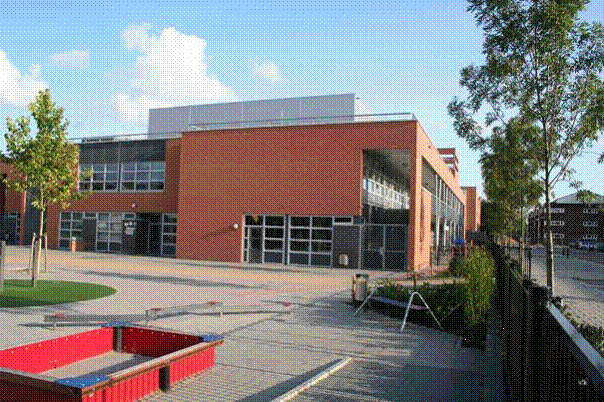 Januari 2018  InhoudsopgaveDoelstelling van het beleid. 							4.Voorwaarden voor beleid. 							5.Activiteiten in het kader van preventie.					6.3.1 Hoe werken we daar in en buiten de groep aan?3.2 Aanbod in lessen.3.3 Preventie digitaal pesten.3.4 Communicatie.Wat wordt er onder pesten verstaan? 					10.Signalen Als er dan toch gepest wordt.  						13.6.1 De gepeste ondersteuning geven.6.2 De pester stoppen.6.3 Meelopers aanspreken.6.4 Dossier aanleggen.Als het pesten door blijft gaan.						14.7.1 Hulp aan het gepeste kind.7.2 Aanpak van het gedrag van de pester.7.3 Aanpak van de meelopers.7.4 Stamgroepsleiders (team).7.5 Ouders/ verzorgers.7.6 De zwijgende middengroep.Sanctiebeleid.									17.Adviezen aan de ouders.							21.Ouders van gepeste kinderen.9.2 Ouders van pesters.9.3 Alle andere ouders.Advies MR en vaststelling.							22.Bijlage 1: schoolregels								23.Bijlage 2: pestregels									24.Bijlage 3: herstelrecht									25.Doelstelling van het beleidUitgangspunt van de twee scholen binnen De Hazenkamp is dat elk kind uniek is en dus verschilt van andere kinderen. Onze school gaat uit van verschillen. Maar daar blijft het niet bij. We zien het als uitdaging zoveel mogelijk aan het specifieke van elk kind tegemoet te komen. Een veilige en stimulerende omgeving is voorwaardelijk om kinderen onderwijsinhoudelijk en sociaal-emotioneel maximaal uit te kunnen dagen en prikkelen. Omdat pestgedrag / ongewenst gedrag een veilig schoolklimaat tegenwerkt, beperkt het de optimale ontwikkeling van de kinderen.Daarom bestempelen we pestgedrag / ongewenst gedrag als zeer schadelijk voor de ontwikkeling van de kinderen.Dit gedragsprotocol beoogt dan ook pestgedrag / ongewenst gedrag preventief en waar nodig curatief aan te pakken.1. Pesten is een groot probleem en moet als zodanig worden erkend door alle betrokken partijen:	• Gepeste kinderen;	• Pesters;	• Meelopers;	• De zwijgende middengroep;	• Team;	• Ouders/verzorgers.2. Onze school heeft de inspanningsverplichting pestgedrag / ongewenst gedrag te voorkomen en indien nodig aan te pakken. Alleen daardoor kan er een veilig pedagogisch klimaat bestaan.3. Als er gepest wordt, hebben leerkrachten en ouders de plicht dat te signaleren, te erkennen en er duidelijk stelling tegen te nemen.4. Om adequaat in te kunnen grijpen op een pestprobleem of ongewenst gedrag, is een goede samenwerking tussen ouders, leerkrachten en kinderen noodzakelijk. De manier waarop deze samenwerking vorm krijgt, is vastgelegd in dit gedragsprotocol.5. Bestuur, directie en MR/deelraad (namens ouders en team) verbinden zich aan het volgende:	• We zetten volop in op het preventief / voorkomen van pestgedrag / ongewenst 	gedrag.	• We pakken pesten aan door te werken met de zes betrokken partijen,	• We maken leerlingen bewust van het bestaan én de zwaarte van pestgedrag door 	het item pesten een vaste plek te geven in ons onderwijs,	• We formuleren een praktisch, concreet en toegankelijk gedragsprotocol voor alle	betrokkenen, stellen het vast en hanteren het ook daadwerkelijk.	• We evalueren het gedragsprotocol tweejaarlijks en stellen het waar nodig bij.	• Om tot een goede borging te komen, komt het gedragsprotocol jaarlijks als	vergaderonderwerp op de agenda.2. Voorwaarden voor beleid:Om pestgedrag te kunnen voorkomen en/of aanpakken voldoen we aan de volgendevoorwaarden:De Hazenkamp wil pesten en ongewenst gedrag voorkomen. We zijn preventief 	bezig (zie punt 3).Leerlingen, leerkrachten, niet onderwijzend personeel en ouders zien pesten en 	ongewenst gedrag als een probleem. Het pesten gebeurt meestal stiekem en 	buiten 	het gezichtsveld van groepsleerkrachten. Het is belangrijk dat het door 	ouders, leerlingen en anders betrokkenen zo spoedig mogelijk gemeld wordt 	bij de leerkracht, zodat er aan gewerkt kan worden.De leerkrachten kunnen pesten signaleren. De leerkrachten nemen naar aanleiding 	daarvan ook duidelijk stelling.Op De Hazenkamp praten we niet alleen over pesten, maar passen ook afspraken en 	omgangsregels toe in concreet gedrag en in concrete situaties. Op deze wijze 	wordt kennis omgezet in een vaardigheid om positief met elkaar om te kunnen 	gaan.In de houding van alle medewerkers lezen kinderen af, dat er respect is voor elkaar 	en voor alle kinderen op De Hazenkamp. Wij laten in ons gedrag duidelijk zien 	wat wordt verstaan onder een veilige school.3. Activiteiten in het kader van preventie.Met interactie, instructie en klassenmanagement scheppen we de voorwaarden voor een pedagogisch klimaat waarbinnen elk kind tot zijn recht komt. Als we daar stap voor stap verbeteringen in aanbrengen, werken we ook aan veiligheid.3.1 Hoe werken we daar in en buiten de groep aan?*	We gaan uit van positieve bekrachtiging in onze gesprekken met kinderen*	We betrekken de leerlingen bij de les, moedigen ze aan, we helpen, we geven ze het 	gevoel dat ze fouten mogen maken en dat je fouten kunt herstellen.We zijn positief in onze gesprekken met leerlingenWe betrekken de leerlingen bij de les, moedigen ze aan tot goed werken, we helpen en we geven ze het gevoel dat ze fouten mogen maken en dat je fouten kunt herstellen.We houden rekening met de verschillen tussen leerlingen en passen ons aanbod daar op aanWe organiseren het werk zodanig dat er sprake is van goed samen leren, samen spelen en samen werken.We bespreken aan het begin en halverwege het schooljaar de schoolafspraken en regels en stellen samen met de kinderen de klasse regels vast. Die klasse regels hangen zichtbaar in de klas.Ook de regels rond het niet- pesten worden 2 maal besproken. In school hangen posters die regelmatig vervangen worden. Er is surveillance voor schooltijd van 08.20 uur tot 08.45 uur. In de kleine en grote pauze lopen twee leerkrachten buiten. Zij zijn herkenbaar aan een groen hesje.Aanbod in lessen:• De Hazenkamp werkt met het PAD-programma (programma alternatieve denk strategieën). Dit programma bevat lessen voor de sociale en emotionele competentie in de basisschool. Op deze manier spreekt iedereen dezelfde taal. Dit heeft vooral bij het buitenspel voordelen. Verder zijn er buiten op de speelplaats en in de groepen ‘PAD-plekken’ gecreëerd. Hier kunnen kinderen zich terug trekken of rustig worden. 
Het team van De Hazenkamp heeft voor de invoering van dit programma scholing gevolgd. Het PAD-leerplan is in preventieve zin en als interventieprogramma zeer bruikbaar. 
Het PAD-leerplan heeft twee hoofddoelstellingen:
1. Het bevorderen van de zelfkennis en de sociale vaardigheid van de leerlingen: leerlingen krijgen inzicht in de manier waarop hun emoties invloed hebben op hun eigen functioneren. Daardoor worden ze vaardiger in het omgaan met anderen.2. Het bevorderen van onderwijskundige en opvoedkundige processen in de groep.De hoofddoelstellingen zijn onder te verdelen in subdoelstellingen:De leerlingen ontwikkelen zelfcontrole: zij bezinnen zich voordat ze handelen, ook wanneer ze van streek zijn of geconfronteerd  worden met een moeilijke situatie.De leerlingen versterken hun gevoel van eigenwaarde. Hun zelfvertrouwen neemt toe en ze ontwikkelen vaardigheden als het geven en ontvangen van complimenten.De leerlingen herkennen (lichamelijke) gewaarwordingen als gevoelens en leren met welke woorden zij die gevoelens kunnen benoemen. De leerlingen weten dat nare gevoelens tot probleemsituaties kunnen leiden.De leerlingen kunnen hun gedrag door middel van taal sturen. Zij kunnen zichzelf bijvoorbeeld opdrachten geven als: 'Eerst rustig worden en even wachten: tel tot 10' De leerlingen kunnen over hun gevoelens communiceren en discussiëren met anderen.De leerlingen zien en begrijpen verschillen en overeenkomsten tussen gevoelens, reacties en standpunten van henzelf en van anderen.De leerlingen leren de relatie te zien tussen oorzaak en gevolg, waardoor ze zich meer verantwoordelijk voelen voor hun eigen gedrag.De leerlingen weten en begrijpen dat hun gedrag anderen beïnvloedt.De leerlingen geven taal aan het logisch denken en probleem oplossen. Ze begrijpen de woorden en kunnen ze toepassen.De leerlingen kennen de stappen die nodig zijn bij het oplossen van problemen en kunnen deze toepassen.De leerlingen herkennen problemen en conflicten in sociale interacties.De leerlingen ontwikkelen vaardigheden in het voorkomen en/of oplossen van problemen en conflicten in sociale interacties.De leerlingen raken gemotiveerder en creatiever: ze worden zich meer bewust van hun positieve gevoelens en eigenschappen, en kunnen deze beter inzetten.In het PAD-leerplan spelen vier thema's een centrale rol:
1. Zelfbeeld: hoe waardeer ik mijzelf en hoe gedraag ik mij tegenover mijn leeftijdgenoten? 
2. Zelfcontrole: hoe stem ik mijn gedrag op mijn gevoelens af?
3. Gevoelens: hoe ga ik om met de gevoelens van mijzelf en de ander?
4. Probleem oplossen: hoe kan ik op een prettige en goede manier een probleem oplossen?1.Zelfbeeld
Het eerste thema in het PAD-leerplan gaat over het ontwikkelen van een positief zelfbeeld. Het leerplan besteedt daarbij veel aandacht aan het omgaan met leeftijdgenoten. In dit thema wordt het 'Pad-kind van de dag' geïntroduceerd. Het Pad-kind van de dag mag de docent helpen en krijgt van zijn medeleerlingen en van de docent expliciet complimentjes. In alle groepen van de basisschool worden dagelijks PAD-kinderen-van-de-dag gekozen, en zij behouden deze 'status' gedurende de hele schooldag. Zo is er systematisch aandacht voor het versterken van het positieve zelfbeeld van de leerling. Het omgaan met leeftijdsgenoten komt op verschillende momenten en manieren terug in het leerplan. Zo is onder meer aan de orde wat een vriend is, hoe je het na een ruzie met een klasgenoot weer goed kunt maken, hoe je kunt omgaan met pesterijen en wat het gevoelsmatige verschil is tussen ergens bijhoren of buitengesloten worden.
2. Zelfcontrole
Het ontwikkelen van zelfcontrole is het tweede thema in het PAD-leerplan. Dit gebeurt aan de hand van de Schildpadmethode en de Stoplichtmethode. De kinderen leren deze methodes in de PAD-lessen, maar ze kunnen deze technieken gedurende de hele schooldag inzetten. Net als bij het ontwikkelen van een positief zelfbeeld, komt zo ook het thema zelfcontrole systematisch aan de orde bij de dagelijkse activiteiten op school.
3.Gevoelens
In het derde thema staat het leren begrijpen van gevoelens, waarden en oordelen centraal. In het PAD-leerplan gebeurt dat door:	het leren van nieuwe 'emotiewoorden'	het leren herkennen en verwoorden van eigen en andermans gevoelens;	het leren sturen van eigen gedrag;	het leren aan welke oorzaken of gebeurtenissen gevoelens toegeschreven kunnen worden;	het leren dat gevoelens, waarden en oordelen met elkaar te maken hebben;	het leren omgaan met leeftijdsgenoten.Taal speelt een belangrijke rol bij dit thema. De kinderen leren woorden die nuttig zijn bij het logisch redeneren, woorden die gevoelens en gemoedstoestanden beschrijven en woorden die je nodig hebt bij het probleem oplossen. De leerlingen leren de inhoud en reikwijdte van emotiewoorden kennen en worden aangemoedigd om gevoelens bij zichzelf en bij anderen te herkennen.
4. Probleem oplossen
In het vierde thema bouwt het PAD-leerplan voort op de Schildpadmethode en de Stoplichtmethode. In dit thema oefenen de kinderen op een meer abstract niveau met de vaardigheden die nodig zijn om problemen op te lossen. Dit gebeurt met behulp van de elf stappen van het probleem oplossen:Word rustig en denk naWat is het probleem?Welke gevoelens spelen een rol?Wat is het doel?Welke oplossingen zijn er?Wat zijn de gevolgen?Kies de beste oplossing!Maak een plan.Voer het plan uit.Werkt mijn plan?Anderen oplossingen proberen.In de groepen 1 tot en met 8  en bij het SBO groepen A t/m. H zijn de thema's zelfcontrole, gevoelens en probleem oplossen als een logische opeenvolging  herkenbaar: in de lagere groepen ligt de nadruk op het leren van zelfcontrole, bij de middengroep op het omgaan met gevoelens en bij de oudere groepen gaat het vooral over probleem oplossen.
Er worden verschillende werkvormen gebruikt: spelletjes spelen, rollenspelen, klassengesprekken en het hanteren van de ' Vraag en Antwoord Bus'. Daarnaast is er binnen de Hazenkamp gekozen om volgens de principes van PBS te werken. (Positive Behavior Support). Het totale personeel wordt hierin geschoold en een aantal kartrekkers begeleiden deze aanpak. Positive Behavior Support (PBS) is een doelmatige, schoolbrede aanpak die zich richt op het versterken van gewenst gedrag en op het voorkomen van probleemgedrag. Het doel is het creëren van een positieve, sociale omgeving, die het leren bevordert en gedragsproblemen voorkomt. PBS is een ‘kapstok’ waaraan alle schoolinterventies en methoden die met gedrag te maken hebben in een school opgehangen kunnen worden. Dingen die goed werken, worden vastgelegd en geïntegreerd in PBS. Dit zorgt ervoor dat succesvolle dingen niet verloren gaan. Zo zal het bijvoorbeeld niet meer voorkomen dat een ambulante begeleider elk jaar hetzelfde verhaal tegen de nieuwe leerkracht moet vertellen. PBS heeft al in verschillende landen goede resultaten behaald. • De sociaal-emotionele ontwikkeling van kinderen wordt gevolgd in hetleerlingvolgsysteem SCOL. De leerkracht vult de lijst  2 keer per jaar in. Leerlingen uit groep 6,7 en 8 vullen ook de sociaal emotionele vragenlijst in.Preventie digitaal pesten: tips voor kinderenIn de middenbouw wordt aandacht gegeven aan het digitaal pesten. Dit wordt bv. gedaan d.m.v. het lespakket ‘diploma veilig internet van kennisnet’.  Dit zijn tips die we de kinderen geven: Geef nooit je adres en/en (mobiele) telefoonnummer, maar ook foto's van jezelf of je familie aan onbekenden.  Geef nooit zomaar je password, pincode of paspoortnummer aan instellingen of personen die je via internet kent.Vraag je ouders om toestemming als op internet gevraagd wordt een registratieformulier in te vullen.Laat geen onbekenden toe in je contactenlijst.Bedenk dat je op internet nooit zeker weet met wie je te maken hebt.Maak geen afspraakjes tenzij je weet wie het is.Je anders voordoen dan je bent kan geinig zijn, maar ook gevaarlijk. Ook degene met wie je chat kan anders zijn dan hoe hij of zij zich voordoet. Dat anders voordoen kan leuk zijn, maar jij bepaalt (of de ander met wie je aan het chatten bent) wanneer het genoeg is.Let op wat je doet voor een webcam. Laat je niks wijsmaken. Als jouw foto's of filmpje voor altijd over het internet zwerven krijg je spijt en kun je het niet meer terugdraaien.Wees voorzichtig met het openen van bestanden die aan een e-mail zijn gehecht. In deze bijlagen kunnen virussen zitten, die je computer kapot kunnen maken. Wees extra voorzichtig als je de afzender van de e-mail niet kent! Niet openen dus.Als je iets ziet dat je naar vindt, klik het dan weg. Je hoeft er toch verder niet naar te kijken?Meld vervelende sites bij de volgende meldpunten: meldpunt.nl (als je iets ziet op internet wat discrimineert) meldpunt.org (als je kinderporno tegenkomt, bijvoorbeeld in spam).Ga zelf niet schelden via mail of chat. Woorden komen harder aan als je ze leest en je kunt niet zien hoe de ander reageert.3.4 Communicatie:Leerkrachten vinden de afspraken/ omgangsregels en het gedragsprotocol in de klassenmap die in elke groep aanwezig is en op schoolinfo in map A…..Ouders kunnen de regels/afspraken elk jaar vinden in de schoolgids en op de website.  Het gedragsprotocol staat op de website.4. Wat wordt er onder pesten verstaan?Het verschijnsel pesten is een zondebokfenomeen, dat inhoudt, dat leden van een groep om een bepaalde reden een soortgenoot mishandelen. Pesten kent duidelijk andere kenmerken dan plagen. Uit een plaagsituatie kan echter heel gemakkelijk een pestsituatie voortvloeien.Als we het over pesten hebben, denken we aan zaken als:Alles wat inbreuk doet op het gevoel van veiligheid.Buitengesloten of genegeerd worden (doen alsof je niet bestaat).Uitgescholden worden vanwege het anders zijn, bv. kleding, uiterlijk, gedrag.Bedreigd worden.Door een groepje kinderen zonder reden in elkaar geslagen worden.(N.B. De laatste twee genoemde voorbeelden hebben betrekking op stafbare handelingen; indeze gevallen wordt er onmiddellijk contact opgenomen met ouders van beide partijen)Een duidelijk overzicht van de kenmerken van PLAGEN en PESTEN, en de gevolgen van dit gedrag vormt een basis voor het signaleren van pestgedrag:Pesten en plagen, waar zit het verschil?Als we het over digitaal pesten hebben, denken we aan:• Iemand een gemene e-mail of sms sturen.• Iemand uitschelden of belachelijk maken per e-mail, op MSN, in een chatbox of per sms.• Iemand een dreigmailtje of dreig sms sturen.• Foto's van iemand anders op internet zetten.• Iemand opzettelijk een virus versturen.5. SignalenVaak kunnen door middel van een goede observatie al bepaalde signalen van pestgedrag worden opgevangen. Door het goed observeren van kinderen in de verschillende onderwijsleersituaties en spelsituaties kunnen pestsituaties al in een vroeg stadium worden gesignaleerd en kan op gepaste wijze worden ingegrepen.	Signalen bij de gepeste:Het kind maakt zich het liefst onzichtbaar. Zelfs zonder zichtbare aanleiding gedraagt het zich als een geslagen hondje. Het is vaak verdrietig of neerslachtig, of heeft onverwachte stemmingswisselingen met driftbuien.In sommige gevallen is het onhandelbaar, agressief of overspannen.Het staat dikwijls alleen op de speelplaats; er komen geen vriendjes thuis om te spelen en het wordt ook niet uitgenodigd om te komen spelen, of te komen op feestjes en logeerpartijen.Het kind zoekt het veilige gezelschap van de leerkracht of de leider.Als er groepjes worden gekozen, wordt het kind als laatste gekozen, of het blijft over.De schoolresultaten worden opeens veel slechter.Het kind is vaak afwezig, letterlijk of figuurlijk. Het vlucht weg in de fantasie en zorgt ervoor dat het zo nipt mogelijk op tijd op school komt, en is meteen na de bel weer weg. Op zondagavond of voor het kind naar een club moet, is het bijzonder gestrest, en zoekt redenen om niet naar school of naar de club te moeten.Signalen bij de pestkop:Zijn vriendjes zijn volgzame meelopers, die wachten op instructies van de pestkop.Het kind vindt het moeilijk om samen te spelen of samen te werken, omdat het altijd de baas wil zijn.Het verdraagt het slecht om afhankelijk te zijn van het toeval, of van de bekwaamheid of onbekwaamheid van anderen.Het kind verdraagt geen kritiek en wordt boos als zijn positieve beeld van zichzelf ter discussie wordt gesteld, al is het ook maar door een grapje.Zijn vriendjes zijn gelijkgezinden. Ze spreken vaak negatief of kleinerend over bepaalde kinderen. Wie niet bij de groep hoort, is een zwakkeling of zelfs een vijand. Ze kiezen agressieve idolen uit sport, muziek of film.De pestkop is regelmatig brutaal tegenover een zwakker gezinslid. Dit kan ook een ouder zijn.De pestkop kan zich moeilijk inleven in de gevoelens van anderen en heeft weinig of geen schuldgevoelens.Het kind kan moeilijk grenzen aanvaarden die door anderen worden opgelegd en verdraagt geen kritiek.Je krijgt de indruk, dat het kind een dubbelleven leidt: thuis of tegenover de leraar is het volgzaam en braaf, maar je hoort klachten over het kind in onbewaakte momenten.6. Als er dan toch gepest wordt (curatieve aanpak)Het kan natuurlijk voorkomen dat er ondanks alle maatregelen in de preventieve sfeer, nog gepest wordt. Pesten gebeurt meestal stiekem en buiten het gezichtsveld van leerkracht. Het is belangrijk dat het gemeld wordt door ouders, leerlingen of anders betrokkenen bij de leerkracht. Als gezien wordt door observaties, of door onderzoek bij vermoeden of horen bevestigd wordt dat er gepest wordt, dan gaan we over tot de volgende aanpak:6.1 De gepeste ondersteuning geven• De gepeste serieus nemen.• Medeleven tonen, luisteren en vragen: hoe en door wie wordt gepest.• Nagaan hoe de leerling zelf reageert, wat doet hij/zij voor, tijdens en na het pesten.• Het kind laten inzien waarom een kind pest.• Aangeven dat je actie gaat ondernemen en wat het kind kan verwachten.• Nagaan welke oplossing het kind zelf wil.6.2 De pester stoppen• In gesprek aangeven dat je het gedrag afkeurt. Zoeken naar de reden van het pesten.• Aangeven dat je verwacht dat de pester zich houdt aan de afspraken en omgangsregels zoals die bekend zijn. Ingaan op eventuele sancties bij herhaling van het getoonde gedrag.• Laten inzien wat het effect van zijn/haar gedrag is voor de gepeste.• Excuses laten aanbieden gebaseerd op het herstelrecht (zie bijlage 3). • Tenslotte afspraken maken over gedragsveranderingen. De naleving van deze afspraken komen aan het eind van iedere week in een kort gesprek aan de orde. Waardeer nadrukkelijk positief gedrag.6.3 Meelopers aanspreken• De meeloper zien wij als een passieve pester.• Hij is medeplichtig. Blijft op afstand, doet niets om het pesten te stoppen.• Hij neemt het niet op voor het slachtoffer.• Hij lacht mee met de pester omdat hij bang is om zelf gepest te worden.Deze dingen worden bespreekbaar gemaakt in de groep. Informatie over pestgedrag valt niet onder “klikken”, wel onder je betrokken voelen en je verantwoordelijkheid nemen. De groep moet dit duidelijk ervaren.  

6.4 Dossier aanleggen• De leerkracht maakt een verslag in ParnasSys over de betreffende situatie en de gevolgde aanpak.  ( noteren bij incidenten registratie)• Ouders/verzorgers van de pester en de gepeste worden bij de eerste signalen vanpestgedrag direct op de hoogte gebracht van de feiten.7. Als het pesten door blijft gaanAls het pesten doorgaat gaan we activiteiten ondernemen waarbij alle vijf betrokkenpartijen: de gepeste, de pester, de meelopers, de leerkrachten en de ouder(s)aandacht krijgen. Daarnaast is er altijd een zwijgende middengroepdie men ook niet mag vergeten.7.1 Hulp aan het gepeste kind Adviezen: probeer bespreekbaar te maken waarom het kind gepest wordtEvt. een sociale vaardigheidstraining aanvragen bij een externe instantie door leerkracht in overleg met ouders.Gesprekken  met ouders evt. samen met een directie-lid.Alle  afspraken en gesprekken vastleggen in Eduscope.7.2 Aanpak van het gedrag van de pesterBij eenmalig geconstateerd pestgedrag:Incorrect gedrag laten benoemen ( gevolg-oorzaak) Omgangsregels aanhalen.Herstelrecht toepassen,Ouders  worden op de hoogte gebracht van dit gesprek.Alle afspraken en gesprekken vastleggen in Eduscope.Onderzoeken wat de reden voor het pestgedrag kan zijn:	Zelf gepest zijn.		Kind reageert zich af door problemen die spelen in de thuissituatie.		Ouders/verzorgers corrigeren gedrag niet.		Weinig aandacht van de ouders.		Belemmeringen/ stoornissen in de sociaal-emotionele of morele ontwikkeling 		bij kinderen.		Kind kan niet goed meekomen op school.		Reactie op bepaalde smaak-, geur- of kleurstoffen.		Slecht voorbeeld van ouders, oudere broers/ zussen of andere volwassenen.		Blootstelling aan geweld via TV of computerspelletjes.Bij tweede keer na eerdere waarschuwing binnen een schooljaar.Benoemen laten van incorrect gedrag (oorzaak – gevolg)Wijzen op de omgangsregelsHerstelrecht toepassenEen time out geven, even buiten de kring of het lokaal.Ev. Straffen: geen pauze buitenSancties bij pesten na eerdere waarschuwing (3e keer of meer):Gesprek met ouders/verzorgers over de situatie en de mogelijke oorzaken van het	pestgedrag. Verzoeken om in gezamenlijkheid met de leerkracht één lijn te trekken om pestgedrag te stoppen. Ook thuis laten benadrukken dat men voor elkaar	dient op te komen, juist ook voor de ‘zwakkeren’ in de klas.Probleem oplossende gesprekken door leerkracht eventueel in samenwerking	met de directie.Ev. een sociale vaardigheidstraining aanvragen door de leerkracht in overleg met de ouders, intern begeleider en externe instanties.Er  wordt een schriftelijke “hoe-verder” afspraak gemaakt. Er wordt aangegeven wat	er van de pester wordt verwacht en wat er zal gebeuren als hij verder pest. Deze	afspraken worden schriftelijk vastgelegd (contract) en ondertekend door de leerling,	zijn of haar ouders, de leerkracht en de directie. Deze afspraken komen	wederom in ParnasSysStraffen. 7.3 Aanpak van de meelopers• Maken van duidelijke afspraken via gesprekken.• Vragen waarom hij/zij niet opgetreden heeft of geen melding heeft gemaakt.• Eventueel bestraffend gesprek omdat hij of zij geen veiligheid heeft geboden.• Bij herhaald gedrag contact met ouders/verzorgers en een aantekening in Eduscope.7.4 Leerkrachten (team)• De leerkrachten geven de gemaakte afspraken door aan de rest van het team, zodat er een collectieve controle is op de afspraken.• De leerkracht moet informatie hebben over achtergrond, signalen, gevolgen, oorzaken en aanpak.• De leerkrachten vervullen een voorbeeldfunctie binnen de school voor de kinderen. Zij dragen de normen en waarden zelf uit.• De leerkrachten nemen elke pestmelding serieus zonder deze te vergoelijken. Elkepestmelding wordt geregistreerd in ParnasSys.• Als leerkrachten het probleem niet willen of kunnen zien, wenden ouders of het kindzich in eerste instantie tot de directie. Mocht deze niet ontvankelijk zijn is de inschakeling van een schoolcontactpersoon mogelijk.  7.5 Ouders/ VerzorgersOuders worden geïnformeerd en betrokken bij de activiteiten om het pesten te stoppen.• Van ouders wordt verwacht dat ze openstaan voor feedback van het schoolteam over geconstateerde pestgedragingen van hun kind(eren). Pesten gebeurt immers vaak ook buiten het zicht van de ouders om.• Van ouders wordt ook verwacht dat ze in gezamenlijkheid met de leerkracht één lijn trekken om pestgedrag te stoppen.• Als ouders het probleem niet willen of kunnen zien, wenden de leerkrachten zich ineerste instantie tot de directie, zodat deze het gesprek met de ouders kan aangaan. Deze kan eventuele sancties voor verwijdering en schorsing toelichten.7.6 De zwijgende middengroepDeze groep kinderen heeft baat bij hulp in de vorm van het mobiliseren van deze groep. Er wordt hierbij een beroep gedaan op het rechtvaardigheidsgevoel van deze kinderen. Ze zijn op basis hiervan best bereid zich sterk te maken tegen pesten op school. Het heeft absoluut zin om daadwerkelijk op te staan tegen het pesten. Zodra andere kinderen het gepeste kind te hulp komen of tegen de pesters zeggen dat ze moeten ophouden, kan de situatie aanzienlijk veranderen. Het pesten wordt dan al direct minder vanzelfsprekend en draagt bovendien grotere risico’s met zich mee. De situatie voor met name meelopers verandert door het ongewenste karakter van het vertoonde pestgedrag. Het wordt duidelijk dat het geen groepsnorm is om mee te gaan in het pestgedrag. Meelopers horen graag bij de norm en de grote groep en zijn niet bereid en ook niet in staat om grote risico’s te lopen waarvan ze de gevolgen niet kunnen overzien, dit in tegenstelling tot de ervaren pester. Kinderen die pestgedrag signaleren en dit bij de stamgroepsleider aangeven vervullen dus een belangrijke rol.8. Sanctiebeleidhet blijft het lastig alles over één kam te scheren. Eenduidigheid maakt de situatie voorspelbaar maar houdt geen rekening met de kindverschillen en het herstelrecht.Het hierna volgend sanctiebeleid kan daarom gewijzigd worden.8.1 Pestgedrag:8.2 Ongewenst gedrag:Sommige van onze leerlingen kunnen door hun persoonlijkheidsontwikkeling en/of omgevingsvariabelen in conflict komen met medewerkers en/of leerlingen binnen een school van Kerobei. Het gaat hierbij vooral om leerlingen:met een conflictgerichte, dominante karakterstijl;weinig gevoelig voor autoriteit en gevoelig voor de groepsinvloed (te kijk staan);die in sociaal opzicht angstig zijn, weinig assertief, die uiteindelijk zouden kunnen uitbarsten in woede zonder enige vorm van controle bij zichzelf;die niet door henzelf te beheersen driftbuien krijgen, grillig en onvoorspelbaar, zonder invoelbare relatie met actuele omgevingsfactoren;die uitzonderlijk, niet te tolereren gedrag laten zien en woordgebruik laten horen.Indien er een conflict ontstaat is het handelen van een medewerker gebaseerd op:het voorkomen of oplossen van het conflict via in eerste instantie een gesprek;het beschermen van een betreffende leerling tegen zichzelf of andere leerlingen;het waarborgen van professionaliteit en zelfbeheersing waardoor de (werk)relatie van leerling en ouder daarbij niet in het geding komt.Algemene afspraken:Indien een leerling absoluut niet luistert wordt er volgens de onderstaande regels gehandeld:De opdracht wordt luid en duidelijk herhaald met de naam van de leerling.Nogmaals herhalen, nu met toevoeging dat na de volgende waarschuwing de leerling wordt vastgepakt aan de polsen.Melden dat het twee maal gevraagd is en dat de leerling nu wordt vastgepakt aan de polsen, waarbij je de nogmaals de vraag stelt. Levert dit nog geen voldoende reactie van de leerling op, dan worden de polsen vastgepakt en wordt de leerling naar een plaats buiten de groep gebracht. Indien mogelijk dient dit te gebeuren in het bijzijn van een andere professional.(Via de PAC methode)Bijzondere afspraken:Indien de algemene afspraken niet het gewenste resultaat opleveren en tot extreem ongepast gedrag leidt zijn de volgende bijzondere afspraken van kracht:Bij extreem ongepast gedrag is het van belang te zorgen dat je als volwassene z.s.m. ervoor zorgt dat je niet alleen blijft; zorg dat je minimaal met twee professionals bent.Handel professioneel, vanuit een emotioneel zo neutraal mogelijke houding. Voorkom dat je je laat leiden door emoties, maar blijf duidelijk en vooral rustig.Wanneer jezelf voelt te emotioneel te worden, trek je dan terug en laat verdere afhandeling aan een andere professional over.Voorkom dat je als volwassene in een machtsstrijd terecht komt. Neem een leerling apart buiten de groep voor een gesprek. Blijf de situatie letterlijk en figuurlijk de baas door je neutrale houding en natuurlijk overwicht.Accepteer geen brutaliteit, scheldwoorden, handtastelijkheden en onbehoorlijk gedrag t.o.v. volwassenen en medeleerlingen. Kom hier op een later tijdstip altijd op terug, waarbij je niet moet dreigen of schreeuwen.Gebruik van fysieke aanpak is geoorloofd:in uiterste noodzaak; b.v. bij dreigende beschadiging van anderen of  het kind zelfop adequate, correcte en respectvolle wijzezonder slaan en pijn als gevolgalleen in het bijzijn van een andere professionaldoor bewust lichamelijke handelingen vanuit bescherming en nooit vanuit de tegenaanval; om de situatie beheersbaar te houden.Bij het verwijderen van een leerling vanuit een conflictsituatie blijft die leerling altijd onder toezicht van een professional. Daaronder valt het doorsturen naar een collega, lid managementteam of interne begeleiding. Ook bij het verwijderen naar een afzonderlijke ruimte blijft toezicht noodzakelijk.Leg de leerling uit wat je gaat doen en pak hem bij voorkeur bij de polsen. Lukt dit niet, vraag je aanwezige collega te helpen en schakel een lid van het managementteam in.Bij plotseling onvoorspelbaar en ongecontroleerd agressief gedrag is het aan eenieder die dit ziet geoorloofd in te grijpen. Daarbij is vastpakken, vasthouden en eventueel neerleggen geoorloofd. Hier is het hebben van een vluchtweg voor de leerling, laten afkoelen en uitpraten naderhand noodzaak.Bijzondere afspraken: afhandelingDe leerkracht beschrijft een voorval in ParnasSys, incidentenregistratieDe surveillant geeft incidenten tijdens de pauzes door aan de groepsleerkracht en de surveillant noteert in ParnasSysBij de eerste keer extreem ongepast gedrag noteert de leerkracht dit in ParnasSys en gaat in gesprek met de ouders. Het voorval dient bij de ouders gemeld te worden vóór de leerling thuis is.Bij de tweede keer extreem ongepast gedrag noteert de leerkracht dit in ParnasSys en gaat met de ouders en de directeur in gesprek. Tijdens dit gesprek wordt aan de ouders medegedeeld dat de leerling bij een volgende overtreding die dag niet meer op school kan zijn.Bij de derde keer extreem ongepast gedrag noteert de leerkracht dit in ParnasSys en de directeur verzoekt de ouders om het kind op te komen halen, waardoor het verder die dag niet meer op school kan zijn. In uiterste gevallen kan besloten worden de leerling één of meerdere dagen te schorsen. Indien dit het geval is wordt CvB, Inspectie en Ambtenaar Leerplicht hiervan schriftelijk op de hoogte gebracht. (hierin hanteren we het protocol schorsing en verwijdering van Kerobei) Ieder voorval wordt gemeld binnen de teamvergadering/bouwvergadering.Ieder voorval wordt zo spoedig mogelijk binnen het managementteam en/of begeleidingscommissie met alle betrokkenen geëvalueerd op ieders handelen en eventuele vervolgstappen. Bij zeer extreem gedrag volgt direct schorsing na gesprek tussen ouders, leerkracht en directie. (hierin hanteren we het protocol schorsing en verwijdering van Kerobei) Volstrekte eenduidigheid in aanpak binnen school is niet mogelijk door verschillen in problematiek, leeftijd, omgevingsfactoren en de relationele graad met de aanwezige volwassene.Toevoeging voor De Regenboog:In groep 5, 6, 7 en 8 hebben we met de kinderen afspraken gemaakt over slaan en schoppen op school. Ook over ongewenst gedrag tijdens de lessen (bijv. steeds door de klas blijven roepen). Deze regels worden elk jaar d.m.v. een powerpointpresentatie besproken.  Bij overtredingen t.a.v. deze regels krijgen de kinderen een gele kaart. Deze zijn zichtbaar in de klas. De ouders worden in kennis gesteld, dat hun zoon/dochter een gele kaart heeft gekregen. Dit gebeurt via een standaardbrief. Na een 2e gele kaart volgt een straf. Dit houdt in dat de leerling op een woensdagmiddag terug moet komen naar school. De ouders worden hiervan in kennis gesteld via een standaardbrief .Bij een tweede cyclus van gele kaarten volgt automatisch een schorsing van een dag. Alle voorvallen worden genoteerd in ParnasSys..Bij extreem onaangepast gedrag geldt het bovenstaande protocol.9. Adviezen aan de ouders9.1 Ouders van gepeste kinderen•	Houd de communicatie met uw kind open, blijf in gesprek met uw kind.•  	Als pesten niet op school gebeurt, maar op straat, probeert u contact op te nemen 	met de ouders van de pester(s) om het probleem bespreekbaar te maken.•  	Pesten op school kunt u het beste direct met de leerkracht bespreken.•  	Door positieve stimulering en zogenaamde schouderklopjes kan het zelfrespect 	vergroot worden of weer terug komen.•  	Steun uw kind in het idee dat er een einde aan het pesten komt.•  	Laat een kind nooit alleen met een computer, zorg dat u uw kind kunt zien als hij  	achter de computer zit.•  	Praat geregeld met uw kinderen over wat ze online doen en met wie ze praten en  	toon interesse als uw kind iets wil vertellen of laten zien.•  	Surf regelmatig samen met uw kind. Neem de tijd om te zien wat uw kind op het  	internet doet, wat zijn interesses zijn en leer zelf ook werken met de programma's die  	uw kind gebruikt. Maak duidelijke afspraken met uw kind over het internetgebruik  	zoals de tijd die online wordt doorgebracht.•  	Help uw kind een nickname of e-mailadres te kiezen waaruit geen persoonlijke  	informatie kan worden afgeleid.  • 	Instrueer kinderen om geen persoonlijke gegevens aan onbekenden te geven.•  	Maak uw kind duidelijk dat de virtuele wereld een schijnwereld is. Wat gepresenteerd  	wordt als echt kan een verzinsel zijn.•  	Bij jonge kinderen is het nuttig om af en toe de “geschiedenis” van de browser te  	bekijken. Hier kunt u zien waar ze geweest zijn. Instrueer tieners dat de  	“geschiedenis” niet gewist mag worden.•  	Zorg dat er een goede virusscanner op uw pc staat en ververs regelmatig de  	bijbehorende database van bekende virussen. 9.2 Ouders van pesters• Neem het probleem van uw kind serieus.• Raak niet in paniek: elk kind loopt kans pester te worden.• Probeer achter de mogelijke oorzaak te komen.• Maak uw kind gevoelig voor wat het anderen aandoet.• Benoem het goede gedrag van uw kind en corrigeer ongewenst gedrag.• Maak uw kind duidelijk dat u achter de beslissing van de school staat.9.3 Alle andere ouders• Neem ouders van het gepeste kind serieus.• Stimuleer uw kind om op een goede manier met andere kinderen om te gaan.• Corrigeer uw kind bij ongewenst gedrag en benoem goed gedrag.• Geef zelf het goede voorbeeld.• Leer uw kind voor zichzelf op te komen.• Leer uw kind voor anderen op te komen.10. Advies MR / deelraad en vaststellingDe medezeggenschapsraad van De Hazenkamp heeft haar advies verleend aanhet gedragsprotocol. Dit gedragsprotocol is vastgesteld op:Datum;Venlo BlerickDirectie De Hazenkamp:				Voorzitter M.R.:Rita Peeren						Yvette HendrickBijlage 1, schoolregels en afsprakenIk ga respectvol met een ander om. Ik blijf van een ander af.Ik scheld niet, roddel niet en gebruik fatsoenlijke  woorden.Ik blijf van de spullen van een ander af.Ik zorg ervoor dat ik veilige dingen doe.Ik dreig niet en gebruik géén geweld.Ik zeg duidelijk "stop ermee" als iemand mij lastig valt. Ik praat een onenigheid of ruzie uit.Ik ben aanspreekbaar op mijn gedrag.Ik kijk eerst naar mezelf, voordat ik iets over een ander zeg.Ik ruim mijn eigen rommel opBijlage 2, pestregelsPESTEN MAG NIET !!!Pesten is andere kinderen lastig vallen, door te slaan, te schoppen of te schelden. Maar anderen uitlachen, bespotten en zelfs andere kinderen niet laten meespelen, is ook pesten.Het materiaal van andere kinderen met opzet beschadigen of dingen afpakken, is ook pesten. Op onze school doen wij dit niet.WORD JE ZELF GEPEST ?Vecht nooit terug, en scheld nooit terug. Probeer zelf een oplossing te vinden voor het probleem door er met anderen over te praten. Helpt dat niet, ga dan zo snel mogelijk naar je juffrouw of meester, en vertel eerlijk wat er is gebeurd.ZIE JE PESTEN ?Doe vooral niet mee. Meepesten is even erg als zelf pesten. Laat duidelijk zien, dat je het er niet mee eens bent dat er wordt gepest. Laat de gepeste leerling niet alleen, maar laat hem met jou meespelen. Als de pestkop niet stopt met pesten, ga dan naar je juffrouw of meester.BEN JE ZELF DE PESTKOP ?Dan ben je fout! STOP onmiddellijk met pesten en maak het weer goed met degene die je hebt gepest. Geen mooie praatjes, maar het ECHT goed menen, zodat het pesten stopt.SAMEN MET ALLE MEESTERS, JUFFROUWEN EN LEERLINGEN, DOEN WIJ ER ALLES AAN OM VAN ONZE SCHOOL EEN PESTVRIJE SCHOOL TE MAKEN EN ONZE SCHOOL PESTVRIJ TE HOUDEN Bijlage 3: herstelrechtOveral gebeurt wel eens wat. Waar je leeft, werkt, leert en speelt loop je weleens schade op; door eigen gedrag of door wat anderen doen. Dit is onvermijdelijk en hoe raar het ook klinkt, dat is maar goed ook, want alleen door schade op te lopen kun je leren. Je leert de schade een volgende keer te vermijden of te beperken en je leert schade te herstellen. Het herstelrecht  biedt mogelijkheden om met ongewenst gedrag om te gaan op een manier, en vanuit een pedagogisch klimaat, waar iedereen beter van wordt. 
Ieder conflict dat zonder straffen of verwijdering opgelost wordt, is voor veel mensen een overwinning. Als je er zelf bij betrokken bent, voelt een schorsing of flinke straf vaak als een persoonlijke nederlaag omdat het (weer) niet is gelukt die leerling te bieden wat hij nodig heeft. Wij kunnen op de Hazenkamp zeggen:“We bieden jou mogelijkheden om wat je aangericht hebt te herstellen.”Herstelrecht (Restorative Justice) is afgeleid van de manier waarop Maori’s in Nieuw Zeeland conflicten oplosten, waarbij de focus vooral was gericht op herstel van de aangerichte schade en van de verstoorde relatie. Sociaal-emotionele binding en harmonie  was daarin belangrijker dan afwijzing van de dader(s).Wat maakt Herstelrecht zo bijzonder?Bij overtreding van de gedragsregels worden voor zover mogelijk, alle belanghebbenden betrokken bij het gezamenlijk vaststellen en benoemen van de schade, de behoeften en de verplichtingen, met als doel genoegdoening en herstel van de relatie. We verwachten de volgende effecten:een verbetering van het pedagogisch klimaat in het algemeen;een afname van het aantal conflicten of een aanpak daarvan die de onderlingerelaties versterkt;betere leer- en werkresultaten;een door leerlingen en team gezamenlijk gedragen verantwoordelijkheid voor heteigen welbevinden, dat van anderen en voor de schoolomgeving;verbeterde relaties omdat conflicten worden gezien als iets om van te leren en herstel van de verstoorde verhoudingen het uitgangspunt is.Herstelgericht werken richt zich op:De relatie leerling-leerlingDe relatie leraar –leerlingDe onderlinge relaties in het schoolteamDe relatie school-ouder-kindVerschil... Non-contractenNaast het herstelrecht, werken we met non-contracten. Hiermee voorkomen wij dat leerlingen keer op keer dezelfde fout maken. Met non-contracten krijgen leerlingen de kans verantwoordelijkheid te nemen voor hun eigen doen en laten. Op die manier neemt hun eigenwaarde toe en dalen de problemen. Ongewenst gedragDegene die het non-contract afsluit, de contractant, heeft gedrag waar hij in de eerste plaatszelf, en meestal ook zijn omgeving, last van heeft. Een basisvoorwaarde is dat de contractantzelf het gedrag als problematisch ervaart. Een leerling die steeds agressief gedrag vertoont, ervaart dat vaak ook zelf als een probleem:b.v.: ‘Ik merk heus wel dat de halve klas niks meer met me te maken wil hebben. En natuurlijk ikbaal er van dat ik dit jaar al twee keer drie dagen ben geschorst en steeds zinloos strafwerk zitte makenSancties in non-agressiecontracten dienen meerdere doelen die in elkaars verlengde liggen:1) De leerling moet de schade die hij heeft aangericht herstellen.2) Hij moet een actie ondernemen in iets waarin hij goed is en waar anderen, vooral degroepsleden die hij heeft benadeeld, van genieten.3) De sanctie levert een bijdrage aan het vervullen van de achterliggende behoefte en isdaarmee probleemoplossend.Het eerste doel sluit aan bij de ideeën van herstelrecht. Iemand heeft door zijn gedraganderen schade berokkend en krijgt de kans die te herstellen. Hiermee zorg je ervoor datiemand volwaardig lid kan blijven van de groep en niet naar de marge ervan wordt verbannenom als desperado zijn schooltijd uit te zitten. Eventuele schuld die de dader voelt, en vanwaaruit hij nog meer ellende kan aanrichten, wordt omgezet in constructieve actie.Het tweede doel draagt er toe bij dat de leerling actie onderneemt die waardering oproeptmet het gevolg dat de groepsleden genieten en zich inspannen de desperado binnen de groepte houden. Je kunt een leerling voor straf een schoolplein laten vegen; je kunt hem ook alssanctie opdragen een rap te schrijven om die op de schoolavond ten uitvoer te brengen.SchoolgegevensBoulevard Hazenkamp:Bs. De RegenboogSbo De SchansDirectieBs. De Regenboog: Rita Peeren (directeur), Christel Stakenborg, Diana Theloy (teamleiders)Sbo De Schans:  Rita Peeren (directeur) Marie-Louise Benders, Diana Theloy (teamleiders)AdresAlbert Verweystraat 4, 5921 AZ BlerickE-mailinfo@hazenkamp.kerobei.nl StichtingKerobeiPlagenPestenIs onschuldig, en gebeurt onbezonnen en spontaan. Gaat soms gepaard met humor.Gebeurt berekenend (men weet meestal vooraf goed, wie, hoe en wanneer men gaat pesten).Men wil bewust iemand kwetsen of kleineren.Is van korte duur, of gebeurt slechts tijdelijk.Is duurzaam: het gebeurt herhaaldelijk,systematisch en langdurig. Stopt niet vanzelf en na korte tijd.Speelt zich af tussen ‘gelijken’ (‘Twee honden vechten om hetzelfde been’).Ongelijke strijd. De onmachtsgevoelens van de gepeste staan tegenover de machtsgevoelens van de pestkop.Is meestal te verdragen, of zelfs leuk maar kan ook kwetsend of agressief zijn.De pestkop heeft geen positieve bedoelingen en wil pijn doen, vernielen of kwetsen.Meestal één tegen één.Meestal een groep (pestkop en meelopers) tegenover één geïsoleerd slachtoffer.Wie wie plaagt, ligt niet vast. De tegenpartijen wisselen keer op keer.Er bestaat een neiging tot een vaste structuur. De pestkoppen zijn meestal dezelfde, net zoals de slachtoffers (mogelijk wisselend dooromstandigheden).GevolgenGevolgen‘Schaafwond’ of korte draaglijke pijn (hoort bij het spel). Wordt soms ook als prettig ervaren(‘Plagen is kusjes vragen’).Indien niet tijdig wordt ingegrepen, kunnen de gevolgen (zowel lichamelijk als psychisch) heel pijnlijk en ingewikkeld zijn en ook lang naslepen.De vroegere relaties worden vlug weerhersteld. De ruzie of het conflict wordtspoedig bijgelegd.Het is niet gemakkelijk om tot betere relaties te komen. Het herstel verloopt heel moeizaam.Men blijft opgenomen in de groep.Isolement en grote eenzaamheid bij het gekwetste kind. Aan de basisbehoefte om ‘Bij de groep te horen’ wordt niet voldaan.De groep lijdt er niet echt onder.De groep lijdt onder een dreigend en onveilig klimaat. Iedereen is angstig, en men wantrouwt elkaar. Er is daardoor weinig openheid en spontaniteit. Er zijn weinig of geen echte vrienden binnen de groep.GedragSanctieDoor wieEenmalig geconstateerdpestgedragGesprek overomgangsregels.Ouders worden op dehoogte gebracht van ditgesprek.Leerkracht Pesten blijft doorgaan Gesprek (zie 7.2)Ouders worden op dehoogte gebracht van ditgesprek.Kind krijgt gele kaart. Ouders krijgen dat te horen.LeerkrachtPesten blijft toch doorgaanGesprek met ouders.Afspraken over teverwachten gedrag worden schriftelijk vastgelegd engetekend. Straf gaat door.Mogelijk een vrije woensdagmiddag naar school.Rode kaart naar kind. Ouders krijgen hierover berichtLeerkracht met directielidOuders, verzorgersNegatief gedrag blijftgehandhaafd. Geenverbetering merkbaarSchorsing/ verwijderingDirecteur in overleg met het schoolbestuur, Stichting KerobeiTraditioneel straffenHet herstelrecht toepassenWelke regels zijn overtreden?Iedere betrokkene laat zijn kant van het verhaal horen:Wat is er precies gebeurd?Wat dacht je op dat momentHoe denk je er nu over?Wie heeft het gedaan?Wie hebben daar schade van ondervonden?Hoe gaan we hem straffen?Hoe gaan we dat herstellen?Wat leren we hiervan voor de toekomst?De dader wordt aangepakt.Daders en slachtoffers gaan metelkaar in gesprek.Door leerkracht/ ouders bepaald.Kinderen komen zelf met oplossingen aanpak. De volwassene begeleidt,maar legt eigenaarschap bij de kinderen. De dader wordt outcast.Dader krijgt kans om de aangerichteschade te herstellen en alsvolwaardig groepslid weer terug te         keren.